* Indicates a required field. Other fields are optional.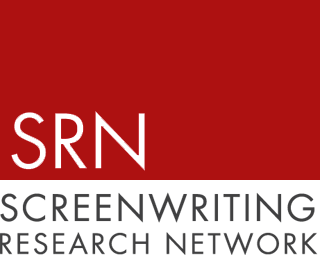 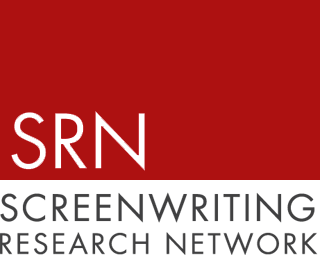 Membership  InformationThe SRN welcomes any scholar of screenwriting studies, whether or not they are affiliated to Higher Education, or to the profession of screenwriting Membership  InformationThe SRN welcomes any scholar of screenwriting studies, whether or not they are affiliated to Higher Education, or to the profession of screenwriting Membership  InformationThe SRN welcomes any scholar of screenwriting studies, whether or not they are affiliated to Higher Education, or to the profession of screenwriting Name *Name *Name *E-mail *Country *Joined the SRN Jiscmail in *Affiliation (academic, professional, if appropriate)Affiliation (academic, professional, if appropriate)Affiliation (academic, professional, if appropriate)Current position (if appropriate)Current position (if appropriate)Current position (if appropriate)Structure of academic year / term dates at your university (if appropriate)Structure of academic year / term dates at your university (if appropriate)Structure of academic year / term dates at your university (if appropriate)Web site, Academia.edu page, Facebook, Twitter (as appropriate)Web site, Academia.edu page, Facebook, Twitter (as appropriate)Web site, Academia.edu page, Facebook, Twitter (as appropriate)RESEARCH INTERESTS RESEARCH INTERESTS RESEARCH INTERESTS Are you interested in the research collaboration within the SRN:  Yes    ☐    No      ☐Are you interested in the research collaboration within the SRN:  Yes    ☐    No      ☐Are you interested in the research collaboration within the SRN:  Yes    ☐    No      ☐If yes, are you able to contribute to the drafting of application: Yes    ☐     No      ☐If yes, please specify your contribution.If yes, are you able to contribute to the drafting of application: Yes    ☐     No      ☐If yes, please specify your contribution.If yes, are you able to contribute to the drafting of application: Yes    ☐     No      ☐If yes, please specify your contribution.suggestions for srn activities suggestions for srn activities suggestions for srn activities How the SRN should be developed in the future?How the SRN should be developed in the future?How the SRN should be developed in the future?Signature *Signature *Date * 